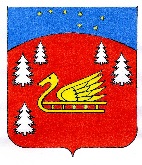 Администрация муниципального образования Красноозерное сельское поселениемуниципального образования Приозерский муниципальный район Ленинградской области.ПОСТАНОВЛЕНИЕ от «02» марта  2018 года           №    55О внесении изменений в муниципальную программу «Устойчивое общественное развитие в муниципальном образование Красноозерное сельское поселение муниципального образования Приозерский муниципальный район Ленинградской области на 2018 год», утвержденную постановлением Администрации муниципального образования Красноозерное сельское поселение муниципального образования Приозерский муниципальный район Ленинградской области    от 31 октября    2017 года      года № 295В соответствии с Федеральным законом от 06.10.2003 № 131-ФЗ «Об общих принципах организации местного самоуправления в Российской Федерации», Областным законом Ленинградской области от «15» января 2018 года № 3 - оз «О содействии участию населения в осуществлении местного самоуправления в иных формах на территориях административных центров муниципальных образований Ленинградской области»,  Решением Совета депутатов муниципального образования  Красноозерное сельское поселение муниципального образования Приозерский муниципальный район Ленинградской области от  22 января 2018 года       №   139	 «Об организации участия населения  в осуществлении местного самоуправления в иных формах на территории административного центра», руководствуясь Постановлением  администрации  муниципального образования  Красноозерное сельское поселение муниципального образования Приозерский муниципальный район Ленинградской области от «02» февраля 2018 года         № 37   «Об утверждении Порядка предоставления, рассмотрения и оценки инициативных предложений жителей территории административного центра для включения в муниципальную программу «Устойчивое общественное развитие в муниципальном образование Красноозерное сельское поселение муниципального образования Приозерский муниципальный район Ленинградской области на 2018 год»,  на основании решения рабочей группы по отбору инициативных предложений  жителей для включения в муниципальную программу «Устойчивое общественное развитие в муниципальном образование Красноозерное сельское поселение муниципального образования Приозерский муниципальный район Ленинградской области на 2018 год» от 01.03.2018 года ПОСТАНАВЛЯЕТ:Внести изменения в муниципальную программу «Устойчивое общественное развитие в муниципальном образование Красноозерное сельское поселение муниципального образования Приозерский муниципальный район Ленинградской области на 2018 год»  согласно приложения 1. Настоящее постановление подлежит опубликованию в средствах массовой информации и на сайте администрации муниципального образования Красноозерное сельское поселение муниципального образования Приозерский муниципальный район Ленинградской области.Контроль за исполнением настоящего постановления оставляю за собой.С приложением можно ознакомиться на официальном сайте  муниципального образования  Красноозерное сельское поселение в сети Интернет www.krasnoozernoe.ru.